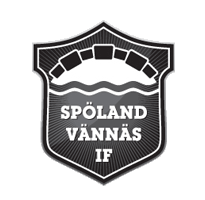 SEKTIONSMÖTE 5/11 2020Närvarande: Annelie Knutsson, Berith Dahlgren, Maria Wikström och Emelie HöglanderICA-möteAnneli tar upp frågan om dom nya tröjorna och sponsorer på huvudstyrelsemötet den 8/11. Det finns behov av att kontakta Ica för att berätta om dom nya tröjorna. Det går även att kolla om Ica-vill vara med och sponsra stödfonden.Avslutning med HerrlagetDaniel och Berith fanns på plats under kvällen. Det blev en lyckad kväll med tävlingar, mat, fotbollstittande och prisutdelning till olika bra prestationer inom laget under säsongen.Möte med A-lagstränareDet finns behov av ett möte med båda tränarna, Daniel och Markus, för att kolla läget inför vinterträningen och inför nästa säsong. Vi bokar in en träff med respektive tränare och kollar läget.Möte med P-juns tränareVI bokar in en träff med tränarna i P-jun för att kolla läget inför nästa säsong, ska dom fortsätta vara tränare?P09Emelie har pratat med Hilda H Strandberg för att se om hon skulle vara intresserad av att vara med och träna P09 nästa säsong, då det finns behov av fler tränare i det laget. Vi bokar in ett möte med Hilda för att berätta mer om föreningen.DomarnaBerith gör ett utskick till alla domare som dömt i år och frågar hur allt har gått och tackar för säsongen.LedarträffenEn bra kväll med intressanta gruppdiskussioner. Hade dock varit bra med mer tid för diskussioner, vi tar med oss det till vårens träff. Lyckat med en enkät innan där alla lag ficks svara på frågor gällande sin säsong. Vi diskuterar dom frågor som kom upp under kvällen och som vi vill jobba vidare med.Fotbollsfredag drar igång på provImorgon, den 6/11, drar fotbollsfredag igång. En gemensam satsning mellan tränare från olika åldersgrupper. Tanken är att barn från olika åldersgrupper och lag är välkomna på en gemensam träning. Vi påminner tränarna om att det är viktigt att tänka på den ökade spridningen med Covid-19 och att vara noga med restriktionerna kring träningarna.Rapport från huvudstyrelsemöteAnnelie går igenom vad som sades på huvudstyrelsemötet.Ansökan om bidragVi har sökt bidrag från kommunen från Östen Berglund fonden till physical litteracy material och utbildningspengar. Vi har inte fått nått besked än om dessa bidrag.CoronaVi ska tänka på att informera alla medlemmar om dom restriktioner som finns för att undvika smitta. Vi kollar också med innebandyn vilka restriktioner som dom går ut med till sina spelare.PlaneringsdagVi kollar om vi kan ses den 20/11 och i andra hand så bokar vi den 22/1 för att planera kommande säsong.BudgetVi börjar titta på budgeten inför 2021 men beslutar att boka in ett eget möte för detta. Det är ett komplicerat läge för budgetplanering utifrån hur läget ser ut med Covid-19. Målet är ändå att försöka få till en budget som bygger på att vi under nästa år kan återuppta en del av dom aktiviteter som fått ligga på is under 2020.Nästa möte.Berith återkommer med ett förslag på datum efter att ha kollat vilka datum som ledarna i herrlaget kan ses.